Сообщение о проведениивнеочередной Отчетно-выборной Конференции РОНКТДНастоящим Общероссийская общественная организация «РОССИЙСКОЕ ОБЩЕСТВО ПО НЕРАЗРУШАЮЩЕМУ КОНТРОЛЮ И ТЕХНИЧЕСКОЙ ДИАГНОСТИКЕ» (далее по тексту – РОНКТД) доводит до сведения членов РОНКТД, что внеочередная отчетно-выборная Конференция РОНКТД состоится 02 марта 2020г. в 16 ч. 00 мин.  по адресу: г. Москва, ул. Усачева 35, стр. 1, Конференц-Зал БК «Спектр-Хамовники». Форма проведения Конференции – собрание (совместное присутствие делегатов).Повестка дня Конференции:1. Утверждение годовых отчетов и бухгалтерских балансов РОНКТД за 2017-2019 годы;2. Утверждение плана работы и бюджета РОНКТД на 2020-2022 годы.3. Утверждение отчета Ревизионной комиссии.4. Утверждение изменений и дополнений в Устав РОНКТД. 5. Избрание Правления РОНКТД.6. Избрание Президента РОНКТД.7. Избрание Ревизора РОНКТД.8. Внесение в ЕГРЮЛ изменений в сведения о РОНКТД.Время начала регистрации делегатов, участвующих в Конференции, – 15 ч. 00 мин., время окончания регистрации, – 15 ч. 55 мин.Квота представительства от каждого Регионального отделения РОНКТД на Конференции – 1 (Один) делегат от 50 (Пятидесяти) членов РОНКТД (полного или неполного количества), состоящих на учете в Региональном отделении.Информация (материалы), предоставляемые делегатам при подготовке к проведению Конференции:- проект изменений и дополнений в Устав РОНКТД;- годовые отчеты и бухгалтерские балансы РОНКТД за 2017-2019 годы;- планы работ и бюджет РОНКТД на 2020-2022 годы;- информация по кандидатам в руководящие органы РОНКТД.Указанные документы подлежат предоставлению членам РОНКТД для ознакомления через региональные и местные отделения РОНКТД или на сайте РОНКТД.С информацией по вопросам проведения Конференции члены РОНКТД (и иные заинтересованные лица) могут ознакомиться в рабочие дни с 10-00 до 18-00, начиная с 28 января 2020 года по адресу: г. Москва, ул. Усачева, д.35, стр.1. тел. 8 499 245 56 56, e-mail: info@ronktd.ru. Ответственное лицо: исполнительный директор РОНКТД Клюев Сергей Владимирович. 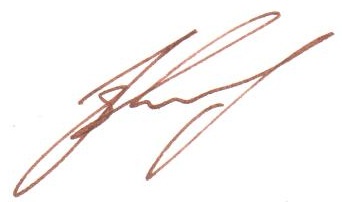 Президент РОНКТД								Сясько В.А.